Приложение № 3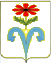 АДМИНИСТРАЦИЯ ПОДГОРНЕНСКОГО СЕЛЬСКОГО ПОСЕЛЕНИЯ ОТРАДНЕНСКОГО РАЙОНА ПОСТАНОВЛЕНИЕ от _17.11.2014__                                                                                         № 60                                        ст-ца ПодгорнаяО назначении публичных слушаний по проекту бюджета Подгорненского сельского поселения Отрадненского района на 2015 год          В  соответствии с   частью 3 статьи   28 Федерального закона от 6 октября 2003 года № 131 – ФЗ «Об общих принципах организации местного самоуправления Российской Федерации» , п о с т а н о в л я ю:      1. Назначить проведение публичных слушаний по теме «Рассмотрение проекта бюджета Подгорненского сельского поселения Отрадненского района на 2015 год» на 11 декабря 2014 года в 11- 00 часов в здании администрации Подгорненского сельского поселения Отрадненского района по адресу: станица  Подгорная, улица Красная, д.28      2. Образовать оргкомитет по проведению публичных слушаний по теме: «Рассмотрение проекта бюджета Подгорненского сельского поселения Отрадненского района на  2015 год»  и утвердить его состав (приложение №1).     3. Образовать рабочую группу по учету предложений по проекту бюджета  Подгорненского сельского поселения Отрадненского района на 2015 год и утвердить ее состав (приложение №2).      4. Начальнику общего отдела администрации Подгорненского сельского поселения Отрадненского района В.Н.Антипову обеспечить опубликование (обнародование) настоящего постановления в установленном порядке       5.  Контроль  за выполнением настоящего постановления оставляю за собой.        6.   Постановление вступает в силу со дня его подписания.Глава Подгорненского сельского поселения Отрадненского района                                                                     А.Ю.Леднёв                                                                           ПРИЛОЖЕНИЕ № 1								 УТВЕРЖДЕН 						       постановлением администрации                                                                Подгорненского сельского поселения					                           Отрадненского района                                                                    от  17.11.2014____                       № 60                                                СОСТАВоргкомитета по проведению публичных слушаний по теме: «Рассмотрение проекта бюджета Подгорненского сельского поселения Отрадненского района на 2014 год» Антипов			                - начальник общего отдела администрацииВладимир Николаевич                    Подгорненского сельского поселения                                                            Отрадненского района, председатель                                                            оргкомитетаЧлены оргкомитета:Дьяконова                                        - депутат Совета Подгорненского Любовь Александровна                    сельского поселения Отрадненского района (по согласованию)Коровин                                          - депутат Совета ПодгорненскогоАнатолий Владимирович                 сельского поселения Отрадненского района (по согласованию)Маслова				  - специалист по имущественным отношениямНина  Алексеевна	              администрации Подгорненского                                                        сельского поселенияГлавный бухгалтер администрацииПодгорненского сельского поселенияОтрадненского района                                                           Е.В.Ломако                                                                              ПРИЛОЖЕНИЕ №2								    УТВЕРЖДЕН 						       постановлением администрации                                                                Подгорненского сельского поселения					                 Отрадненского района                                                         от    17.11.2014                     №  60 СОСТАВрабочей группы по учету предложений по проекту  бюджета Подгорненского сельского поселения Отрадненского района на 2015 годАхизарова		         -               старший финансист администрацииТатьяна Анатольевна                    Подгорненского сельского поселения                                                         Отрадненского района, председатель                                                          рабочей  группыЧлены рабочей группы:Малахова                           -          специалист по налогамВалентина Андреевна                 администрации Подгорненского сельского                                                         поселения Отрадненского района                       Дементьев                             -     депутат Совета  ПодгорненскогоАлексей Владимирович             сельского поселения Отрадненского района                                                     (по согласованию)Свириденко                         -          депутат Совета ПодгорненскогоИрина Викторовна                        сельского поселения Отрадненского района                                                         (по согласованию)Главный бухгалтер администрацииПодгорненского сельского поселенияОтрадненского района                                                           Е.В.Ломако	Вносится   главой   Подгорненского	сельского поселения Отрадненского 	района	ПроектСОВЕТ  ПОДГОРНЕНСКОГО СЕЛЬСКОГО ПОСЕЛЕНИЯ ОТРАДНЕНСКОГО  РАЙОНА 	   ______________ СЕССИЯ(III созыв)РЕШЕНИЕОт             		               		                                                   № ст-ца  ПодгорнаяО бюджете Подгорненского сельского поселения Отрадненского района  на 2015 год Правовую основу настоящего решения составляют Бюджетный кодекс Российской Федерации,   решение  Совета Подгорненского сельского поселения Отрадненского района  от 23.09.2014 года № 7  «Об утверждении  Положения о бюджетном процессе в Подгорненском сельском поселении  Отрадненского района».Статья 11. Утвердить основные характеристики бюджета Подгорненского сельского поселения Отрадненского района на 2015 год:1) общий объем доходов в сумме  10313500,0  рублей;2) общий объем расходов в сумме  10313500,0  рублей;3)  верхний предел муниципального  внутреннего долга Подгорненского сельского поселения Отрадненского района на 1 января 2016 года в сумме 0,0  рублей, в том числе верхний предел долга по муниципальным  гарантиям Подгорненского сельского поселения Отрадненского района  в сумме 0,0  рублей;4) дефицит бюджета Подгорненского сельского поселения Отрадненского района в сумме 0,0  рублей.Статья 21. Утвердить перечень и коды главных администраторов доходов бюджета  Подгорненского сельского поселения Отрадненского  район,  источников финансирования дефицита бюджета Подгорненского сельского поселения Отрадненского района,  закрепляемые за ними  виды (подвиды) доходов бюджета Подгорненского сельского поселения Отрадненского района и коды классификации источников финансирования дефицита бюджета Подгорненского сельского поселения Отрадненского района, согласно приложению 1 к настоящему Решению.2. Утвердить перечень и коды главных администраторов доходов  бюджета Подгорненского сельского поселения Отрадненского района  – органов исполнительной  власти Краснодарского края и (или) их территориальных органов (подразделений), закрепляемых за ними видов (подвидов) доходов бюджета Подгорненского сельского поселения Отрадненского района  согласно приложению 2 к настоящему Решению.Статья 31. Утвердить объем поступлений доходов в  бюджет Подгорненского сельского поселения Отрадненского района по кодам видов (подвидов) доходов и классификации операций сектора государственного управления, относящихся к доходам бюджетов, на 2015 год в суммах согласно приложению 3 к настоящему Решению.2. Утвердить в составе доходов бюджета Подгорненского сельского поселения  Отрадненского района безвозмездные поступления из районного и  краевого бюджетов в 2015 году согласно приложению 4 к настоящему Решению.            Статья 4          Установить, что добровольные взносы, пожертвования, средства самообложения граждан, поступившие в бюджет Подгорненского сельского поселения Отрадненского района, направляются в установленном порядке на увеличение расходов бюджета Подгорненского сельского поселения Отрадненского района  соответственно целям их предоставления.            Статья 5 Утвердить распределение бюджетных ассигнований по разделам и подразделам классификации расходов бюджетов на 2015 год согласно приложению 5 к настоящему Решению.  Утвердить распределение бюджетных ассигнований по целевым статьям (муниципальным программам Подгорненского сельского поселения Отрадненского района и непрограммным направлениям деятельности), группам и подгруппам видов расходов классификации расходов бюджетов на 2015 год согласно приложению 6 к настоящему Решению.       3. Утвердить ведомственную структуру расходов бюджета Подгорненского сельского поселения Отрадненского района на 2015 год согласно приложению 7 к настоящему Решению.       4. Утвердить в составе ведомственной структуры расходов бюджета Подгорненского сельского поселения Отрадненского района на 2015 год  перечень и коды главных распорядителей средств  бюджета Подгорненского сельского поселения Отрадненского района, перечень разделов, подразделов, целевых статей (муниципальных программ Подгорненского сельского поселения  Отрадненского района и непрограммных направлений деятельности), групп и подгрупп  видов расходов  бюджета Подгорненского сельского поселения Отрадненского района.5. Утвердить в составе ведомственной структуры расходов бюджета Подгорненского сельского поселения Отрадненского района  на 2015 год:   - общий объем бюджетных ассигнований, направляемых на исполнение публичных нормативных обязательств в сумме 0,0 рублей; - резервный фонд администрации  Подгорненского сельского поселения   в сумме 10000,0 рублей.	6. Утвердить источники внутреннего финансирования дефицита  бюджета Подгорненского сельского поселения Отрадненского района, перечень статей и видов источников финансирования дефицита бюджета на 2015 год согласно приложению 8 к настоящему Решению.                                                                  Статья 6            Остатки средств бюджета Подгорненского сельского поселения Отрадненского района, сложившиеся на 1 января 2015 года, в полном объеме, за исключением целевых краевых средств, могут направляться в 2015 году на покрытие временных кассовых разрывов, возникающих в ходе исполнения бюджета Подгорненского сельского поселения Отрадненского района            Статья 7Утвердить объем бюджетных ассигнований дорожного фонда Подгорненского сельского поселения Отрадненского района на 2015 год в сумме 1700100,0 рублей Статья 8 1. Увеличить размеры денежного вознаграждения лиц, замещающих муниципальные должности Подгорненского сельского поселения Отрадненского района, а также размеры месячных окладов муниципальных служащих  в соответствии с замещаемыми ими должностями муниципальной службы Подгорненского сельского поселения Отрадненского района и размеры месячных окладов муниципальных служащих Подгорненского сельского поселения Отрадненского района в соответствии с присвоенными им классными чинами муниципальной службы  Подгорненского сельского поселения Отрадненского района с 1 октября 2015 года на 5,5 процента2. Увеличить размеры должностных окладов работников администрации Подгорненского сельского поселения Отрадненского района, замещающих должности, не отнесенные к муниципальным должностям и должностям муниципальной службы  с 1 октября 2015 года на 5,5 процентов.3. Установить, что администрация Подгорненского сельского поселения Отрадненского района не вправе принимать решения, приводящие к увеличению в 2015 году штатной численности муниципальных служащих, за исключением случаев принятия решений о наделении органов местного самоуправления Подгорненского сельского поселения Отрадненского района дополнительными функциями в пределах установленной в соответствии с законодательством компетенции, требующими увеличения штатной численности, а также ликвидации подведомственных Подгорненскому сельскому поселению Отрадненского района учреждений.Статья 91. Предусмотреть бюджетные ассигнования в целях повышения средней заработной платы отдельным категориям работников бюджетной сферы с 1 января 2015 года в соответствии с Указом Президента Российской Федерации от 7 мая 2012 года №597 «О мероприятиях по реализации государственной социальной политики».2. Предусмотреть бюджетные ассигнования в целях повышения заработной платы (должностных окладов) работников муниципальных учреждений Подгорненского сельского поселения Отрадненского района (за исключением отдельных категорий работников, оплата труда которых повышается согласно части 1 настоящей статьи) с 1 октября 2015 года на 5,5 процента. Статья 101. Утвердить программу муниципальных внутренних заимствований Подгорненского сельского поселения Отрадненского района на 2015 год согласно приложению 9 к настоящему Решению.2. Утвердить программу муниципальных гарантий Подгорненского сельского поселения Отрадненского района  в валюте Российской Федерации на 2015 год  согласно приложению 10 к настоящему Решению.3. Установить предельный объем муниципального долга Подгорненского сельского поселения Отрадненского района  на 2015 год в сумме 0,0  рублей.4. Установить объем расходов на обслуживание муниципального  долга Подгорненского сельского поселения Отрадненского района на 2015 год в сумме 0,0  рублей.Статья 111. Установить в соответствии с пунктом 3 статьи 217 Бюджетного кодекса Российской Федерации следующие основания для внесения изменений в показатели сводной бюджетной росписи  бюджета Подгорненского сельского поселения Отрадненский район без внесения изменений в настоящее Решение, связанные с особенностями исполнения  бюджета Подгорненского сельского поселения Отрадненского района:            1) детализация кодов целевых статей;           2) изменение и (или) уточнение бюджетной классификации Министерством финансов Российской Федерации;Статья 12Муниципальные правовые акты Подгорненского сельского поселения Отрадненского района  подлежат приведению в соответствие с настоящим Решением в двухмесячный срок со дня вступления в силу настоящего Решения.Статья 13Настоящее Решение вступает в силу с 1 января 2015 года.Глава Подгорненского сельскогопоселения Отрадненского района                                                      А.Ю. Леднёв                                                                                           Приложение  1 							к решению Совета Подгорненского сельского поселения Отрадненского района                                                                                                                                                            от  ______________ №___Перечень и коды главных администраторов доходов бюджета Подгорненского сельского поселения Отрадненского района,  источников финансирования дефицита бюджета Подгорненского сельского поселенияОтрадненского района, закрепляемые за ними виды (подвиды) доходов бюджета Подгорненского сельского поселения Отрадненского района и коды классификации источников финансирования дефицита бюджета Подгорненского сельского поселения Отрадненского районаСтарший финансист администрации Подгорненского сельского поселения Отрадненского района                                                                       Т.А. Ахизарова                 Приложение 2к решению Совета Подгорненского сельского поселения Отрадненского районаот ______________ № _____Перечень и коды главных администраторов доходов  бюджета Подгорненского сельского поселения Отрадненского района – органов исполнительной власти Краснодарского края и (или) их территориальных органов (подразделений), закрепляемых за ними видов (подвидов) доходов бюджета Подгорненского сельского поселения Отрадненского районаСтарший финансист администрации Подгорненскогосельского поселения Отрадненского района                                    Т.А. Ахизарова   	Приложение  5к решению Совета Подгорненскогосельского поселения Отрадненского района                                                                      от  __________________№______Распределение  бюджетных ассигнований по разделам, подразделам классификации расходов бюджетов   на 2015 год Старший финансист администрации Подгорненскогосельского поселения   Отрадненского района                                                   Т.А. Ахизарова	   Приложение  8                                                       		 к решению Совета Подгорненскогосельского поселения Отрадненскогорайона                                                                            от ______________ № _______Источники внутреннего финансирования дефицита бюджета Подгорненского  сельского поселения Отрадненского района, перечень статей и видов источников финансирования дефицита бюджета на 2015 год Старший финансист администрации Подгорненскогосельского  поселения    Отрадненского района                                                 Т.А. Ахизарова                                                                                                                       Приложение  9к решению Совета Подгорненского    сельского поселения Отрадненского района                                                                                                                                                            от __________________ № ___Программа муниципальных внутренних заимствований              Подгорненского  сельского поселения Отрадненского района на 2015 годСтарший финансист администрацииПодгорненского сельского поселения Отрадненского района                                                                 Т.А. Ахизарова Приложение  10                                                                                                                                         к решению Совета Подгорненского                                                                          сельского поселения Отрадненского     района                                                                                                                                               от __________________ № ___Программа муниципальных гарантий  Подгорненского сельского поселения Отрадненского района в валюте Российской Федерации на 2015 годРаздел 1. Перечень подлежащих предоставлению муниципальных гарантий Подгорненского сельского поселения Отрадненского района в 2015 годуРаздел 2. Общий объем бюджетных ассигнований, предусмотренных на исполнение муниципальных гарантий Подгорненского сельского поселения Отрадненского района по возможным гарантийным случаям в 2015 годуСтарший финансист администрации Подгорненского  сельского поселения  Отрадненского района                                                                   Т.А. АхизароваКод бюджетной классификацииРоссийской Федерации Код бюджетной классификацииРоссийской Федерации Наименование главного администратора доходов и источников финансирования дефицита бюджета Подгорненского сельского  поселения Отрадненского районаглавного администратора доходов и источников финансирования дефицита  бюджета Подгорненскогосельского  поселения Отрадненского районадоходов и источников финансирования дефицита бюджета Подгорненского сельского  поселения Отрадненского районаНаименование главного администратора доходов и источников финансирования дефицита бюджета Подгорненского сельского  поселения Отрадненского района123902Администрация муниципального образования Отрадненский район9021 11 05013 10 0000 120Доходы, получаемые в виде арендной платы за земельные участки, государственная собственность на которые не разграничена и которые расположены в границах поселений, а также средства от продажи права на заключение договоров аренды указанных земельных участков9021 11 05013 10 0021 120Доходы, получаемые в виде арендной платы за земли сельскохозяйственного назначения, государственная собственность на которые не разграничена и которые расположены в границах поселений, а также средства от продажи права на заключение договоров аренды указанных земельных участков9021 11 05013 10 0023 120Доходы, получаемые в виде арендной платы за земли сельских населенных пунктов, государственная собственность на которые не разграничена и которые расположены в границах поселений, а также средства от продажи права на заключение договоров аренды указанных земельных участков9021 11 05013 10 0024 120Доходы, получаемые в виде арендной платы за земли промышленности, энергетики, транспорта, связи и земли специального назначения, государственная собственность на которые не разграничена и которые расположены в границах поселений, а также средства от продажи права на заключение договоров аренды указанных земельных участков9021 11 05013 10 0026 120Доходы, получаемые по результатам торгов в виде арендной платы за земли, государственная собственность на которые не разграничена и которые расположены в границах поселений, а также средства от продажи права на заключение договоров аренды указанных земельных участков9021 14 0601310 0000 430Доходы от продажи земельных участков, государственная собственность на которые не разграничена и которые расположены в границах поселений9021 14 06013 10 0021 430Доходы от продажи земельных участков, государственная собственность на которые не разграничена и которые расположены в границах поселений (без проведения торгов)9021 14 06013 10 0026 430Доходы, получаемые по результатам торгов от продажи земельных участков, государственная собственность на которые не разграничена и которые расположены в границах поселений992Администрация Подгорненского сельского поселения Отрадненского района9921 08 04020 01 0000 110Государственная пошлина за совершение нотариальных действий должностными лицами органов местного самоуправления, уполномоченными в соответствии с законодательными актами Российской Федерации на совершение нотариальных действий9921 08 07175 01 0000 110Государственная пошлина за выдачу органом местного самоуправления поселения специального разрешения на движение по автомобильным дорогам транспортных средств, осуществляющих перевозки опасных, тяжеловесных и (или) крупногабаритных грузов, зачисляемая в бюджеты поселений9921 11 01050 10 0000 120Доходы в виде прибыли, приходящейся на доли в уставных (складочных) капиталах хозяйственных товариществ и обществ, или дивидендов по акциям, принадлежащим поселениям9921 11 05025 10 0000 120Доходы, получаемые в виде арендной платы, а также средства от продажи права на заключение договоров аренды за земли, находящиеся в собственности поселений (за исключением земельных участков муниципальных бюджетных и автономных учреждений)9921 11 05027 10 0000 120Доходы, получаемые в виде арендной платы за земельные участки, расположенные в полосе отвода автомобильных дорог общего пользования местного значения, находящихся в собственности поселений9921 11 05035 10 0000 120Доходы от сдачи в аренду имущества, находящегося в оперативном управлении органов управления поселений и созданных ими учреждений (за исключением имущества муниципальных  бюджетных и автономных учреждений)9921 11 05075 10 0000 120Доходы от сдачи в аренду имущества, составляющего казну поселений (за исключением земельных участков)9921 11 07015 10 0000 120Доходы от перечисления части прибыли, остающейся после уплаты налогов и иных обязательных платежей муниципальных унитарных предприятий, созданных поселениями9921 11 08050 10 0000 120Средства, получаемые от передачи имущества, находящегося в собственности поселений (за исключением имущества муниципальных бюджетных и автономных учреждений, а также имущества муниципальных унитарных предприятий, в том числе казенных), в залог, в доверительное управление9921 11 09035 10 0000 120Доходы от эксплуатации и использования имущества автомобильных дорог, находящихся в собственности поселений9921 11 09045 10 0000 120Прочие поступления от использования имущества, находящегося в собственности поселений (за исключением имущества муниципальных бюджетных и автономных учреждений, а также имущества муниципальных унитарных предприятий, в том числе казенных)9921 13 01540 10 0000 130Плата за оказание услуг по присоединению объектов дорожного сервиса к автомобильным дорогам общего пользования местного значения, зачисляемая в бюджеты поселений9921 13 01995 10 0000 130Прочие доходы от оказания платных услуг (работ) получателями средств бюджетов поселений9921 13 02065 10 0000 130Доходы, поступающие в порядке возмещения расходов, понесенных в связи с эксплуатацией имущества поселений9921 13 02995 10 0000 130Прочие доходы от компенсации затрат бюджетов поселений9921 14 01050 10 0000 410Доходы от продажи квартир, находящихся в собственности поселений9921 14 02050 10 0000 410Доходы от реализации имущества, находящегося в собственности поселений (за исключением движимого имущества муниципальных бюджетных и автономных учреждений, а также имущества муниципальных унитарных предприятий, в том числе казенных), в части реализации основных средств по указанному имуществу9921 14 02050 10 0000 440Доходы от реализации имущества, находящегося в собственности поселений (за исключением имущества муниципальных бюджетных и автономных учреждений, а также имущества муниципальных унитарных предприятий, в том числе казенных), в части реализации материальных запасов по указанному имуществу9921 14 02052 10 0000 410Доходы от реализации имущества, находящегося в оперативном управлении учреждений, находящихся в ведении органов управления поселений (за исключением имущества муниципальных бюджетных и автономных учреждений), в части реализации основных средств по указанному имуществу9921 14 02052 10 0000 440Доходы от реализации имущества, находящегося в оперативном управлении учреждений, находящихся в ведении органов управления поселений (за исключением имущества муниципальных бюджетных и автономных учреждений), в части реализации материальных запасов по указанному имуществу 9921 14 02053 10 0000 410Доходы от реализации иного имущества, находящегося в собственности поселений (за исключением имущества муниципальных бюджетных и автономных учреждений, а также имущества муниципальных унитарных предприятий, в том числе казенных), в части реализации основных средств по указанному имуществу9921 14 02053 10 0000 440Доходы от реализации иного имущества, находящегося в собственности поселений (за исключением имущества муниципальных бюджетных и автономных учреждений, а также имущества муниципальных унитарных предприятий, в том числе казенных), в части реализации материальных запасов по указанному имуществу9921 14 02058 10 0000 410Доходы от реализации недвижимого имущества бюджетных, автономных учреждений, находящегося в собственности поселений, в части реализации основных средств9921 14 03050 10 0000 410Средства от распоряжения и реализации конфискованного и иного имущества, обращенного в доходы поселений (в части реализации основных средств по указанному имуществу)9921 14 03050 10 0000 440Средства от распоряжения и реализации конфискованного и иного имущества, обращенного в доходы поселений (в части реализации материальных запасов по указанному имуществу)9921 14 04050 10 0000 420Доходы от продажи нематериальных активов, находящихся в собственности поселений9921 14 06025 10 0000 430Доходы от продажи земельных участков, находящихся в собственности поселений (за исключением земельных участков муниципальных бюджетных и автономных учреждений)9921 14 06045 10 0000 430Доходы от продажи земельных участков, находящихся в собственности поселений, находящихся в пользовании бюджетных и автономных учреждений9921 15 02050 10 0000 140Платежи, взимаемые органами местного самоуправления (организациями) поселений за выполнение определенных функций9921 16 32000 10 0000 140Денежные взыскания, налагаемые в возмещение ущерба, причиненного в результате незаконного или нецелевого использования бюджетных средств (в части бюджетов поселений)9921 16 90050 10 0000 140Прочие поступления от денежных взысканий (штрафов) и иных сумм в возмещение ущерба, зачисляемые в бюджеты поселений9921 17 01050 10 0000 180Невыясненные поступления, зачисляемые в бюджеты поселений9921 17 05050 10 0000 180Прочие неналоговые доходы бюджетов поселений9922 01 05000 10 0000 180Безвозмездные поступления от нерезидентов в бюджеты поселений9922 02 00000 00 0000 000Безвозмездные поступления от других бюджетов бюджетной системы Российской Федерации9922 02 01001 10 0000 151Дотации бюджетам поселений на выравнивание бюджетной обеспеченности9922 02 01003 10 0000 151Дотации бюджетам поселения на поддержку мер по обеспечению сбалансированности бюджетов9922 02 02999 10 0000 151Прочие субсидии бюджетам поселений9922 02 03015 10 0000151Субвенции бюджетам поселений на осуществление  первичного воинского учета на территориях, где отсутствуют военные комиссариаты9922 02 03024 10 0000 151Субвенции бюджетам поселений на выполнение передаваемых полномочий субъектов РФ.9922 02 04025 10 0000 151Межбюджетные трансферты, передаваемые бюджетам поселений на комплектование книжных фондов библиотек муниципальных образований9922 02 04999 10 0000 151Прочие межбюджетные трансферты, передаваемые  бюджетам поселений9922 03 05000 10 0000 180Безвозмездные поступления от государственных (муниципальных) организаций в бюджеты поселений9922 07 05000 10 0000 180Прочие безвозмездные поступления в бюджеты поселений9922 07 05010 10 0000 180Безвозмездные поступления от физических и юридических лиц на финансовое обеспечение дорожной деятельности, в том числе добровольных пожертвований, в отношении автомобильных дорог общего пользования местного значения поселений9922 07 05020 10 0000 180Поступления от денежных пожертвований, предоставляемых физическими лицами получателям средств бюджетов поселений9922 07 05030 10 0000 180Прочие безвозмездные поступления в бюджеты поселений9922 08 05000 10 0000 180Перечисления из бюджетов поселений (в бюджеты поселений) для осуществления возврата (зачета) излишне уплаченных или излишне взысканных сумм налогов, сборов и иных платежей, а также сумм процентов за несвоевременное осуществление такого возврата и процентов, начисленных на излишне взысканные суммы9929929929922 18 05000 10 0000 1802 18 05010 10 0000 1802 18 05020 10 0000 1802 18 05030 10 0000 180Доходы бюджетов поселений от возврата организациями остатков субсидий прошлых летДоходы бюджетов поселений от возврата бюджетными учреждениями остатков субсидий прошлых летДоходы бюджетов поселений от возврата автономными учреждениями остатков субсидий прошлых летДоходы бюджетов поселений от возврата иными организациями остатков субсидий прошлых лет9922 19 05000 10 0000 151Возврат остатков субсидий, субвенций и иных межбюджетных трансфертов, имеющих целевое назначение, прошлых лет из бюджетов поселений99201 02 00 00 10 0000 710Получение кредитов от кредитных организаций бюджетами поселений в валюте Российской Федерации99201 02 00 00 10 0000 810Погашение бюджетами поселений кредитов от кредитных организаций в валюте Российской Федерации99201 03 01 00 10 0000 710Получение кредитов от других бюджетов бюджетной системы Российской Федерации бюджетами поселений в валюте Российской Федерации99201 03 01 00 10 0000 810Погашение бюджетами поселений кредитов от других бюджетов бюджетной системы Российской Федерации в валюте Российской Федерации99201 05 02 01 10 0000 510Увеличение прочих остатков денежных средств бюджетов поселенийКод бюджетной классификации Российской Федерации Код бюджетной классификации Российской Федерации Код бюджетной классификации Российской Федерации Код бюджетной классификации Российской Федерации Наименование главного администратора доходов бюджета Подгорненского сельского поселения Отрадненского районаНаименование главного администратора доходов бюджета Подгорненского сельского поселения Отрадненского районаНаименование главного администратора доходов бюджета Подгорненского сельского поселения Отрадненского районаглавного администратора доходов бюджета Подгорненского  сельского поселения Отрадненского районаглавного администратора доходов бюджета Подгорненского  сельского поселения Отрадненского районадоходов  бюджета Подгорненского сельского поселения Отрадненского районадоходов  бюджета Подгорненского сельского поселения Отрадненского районаНаименование главного администратора доходов бюджета Подгорненского сельского поселения Отрадненского районаНаименование главного администратора доходов бюджета Подгорненского сельского поселения Отрадненского районаНаименование главного администратора доходов бюджета Подгорненского сельского поселения Отрадненского района112233816816Министерство экономики Краснодарского краяМинистерство экономики Краснодарского края8161 16 33050 10 0000 1401 16 33050 10 0000 140Денежные взыскания (штрафы) за нарушение законодательства Российской Федерации о размещении  заказов на поставки товаров, выполнение работ, оказание услуг для нужд поселений    Денежные взыскания (штрафы) за нарушение законодательства Российской Федерации о размещении  заказов на поставки товаров, выполнение работ, оказание услуг для нужд поселений    821Департамент имущественных отношений Краснодарского краяДепартамент имущественных отношений Краснодарского края8211 16 51040 02 0000 1401 16 51040 02 0000 140Денежные взыскания (штрафы),   установленные законами субъектов  Российской Федерации за несоблюдение муниципальных правовых актов, зачисляемые в бюджеты поселенийДенежные взыскания (штрафы),   установленные законами субъектов  Российской Федерации за несоблюдение муниципальных правовых актов, зачисляемые в бюджеты поселений854Министерство природных ресурсов Краснодарского краяМинистерство природных ресурсов Краснодарского края8541 16 25030 01 0000 1401 16 25030 01 0000 140Денежные взыскания (штрафы) за нарушение законодательства Российской Федерации об охране и использовании животного мира       Денежные взыскания (штрафы) за нарушение законодательства Российской Федерации об охране и использовании животного мира       8541 16 25040 01 0000 1401 16 25040 01 0000 140Денежные взыскания (штрафы) за     нарушение законодательства об  экологической экспертизе        Денежные взыскания (штрафы) за     нарушение законодательства об  экологической экспертизе        8541 16 25050 01 0000 1401 16 25050 01 0000 140Денежные взыскания (штрафы) за     нарушение законодательства в области охраны окружающей среды    Денежные взыскания (штрафы) за     нарушение законодательства в области охраны окружающей среды    8541 16 25060 01 0000 1401 16 25060 01 0000 140Денежные взыскания (штрафы) за     нарушение земельного  законодательства  Денежные взыскания (штрафы) за     нарушение земельного  законодательства  8541 16 25074 10 0000 1401 16 25074 10 0000 140Денежные взыскания (штрафы) за     нарушение лесного законодательства на лесных участках, находящихся в  собственности поселенийДенежные взыскания (штрафы) за     нарушение лесного законодательства на лесных участках, находящихся в  собственности поселений8541 16 25085 10 0000 1401 16 25085 10 0000 140Денежные взыскания (штрафы) за нарушение водного законодательства, установленное на водных объектах, находящихся в собственности поселений»Денежные взыскания (штрафы) за нарушение водного законодательства, установленное на водных объектах, находящихся в собственности поселений»Приложение 3к решению Совета Подгорненского сельского поселения Отрадненского районаот ______________ № _____Приложение 3к решению Совета Подгорненского сельского поселения Отрадненского районаот ______________ № _____Приложение 3к решению Совета Подгорненского сельского поселения Отрадненского районаот ______________ № _____Приложение 3к решению Совета Подгорненского сельского поселения Отрадненского районаот ______________ № _____Приложение 3к решению Совета Подгорненского сельского поселения Отрадненского районаот ______________ № _____Объем поступлений доходов в бюджет Подгорненского сельского поселения Отрадненского района  по кодам видов (подвидов) доходов и классификации операций сектора государственного управления, относящихся к доходам бюджетов, на 2015 годОбъем поступлений доходов в бюджет Подгорненского сельского поселения Отрадненского района  по кодам видов (подвидов) доходов и классификации операций сектора государственного управления, относящихся к доходам бюджетов, на 2015 годОбъем поступлений доходов в бюджет Подгорненского сельского поселения Отрадненского района  по кодам видов (подвидов) доходов и классификации операций сектора государственного управления, относящихся к доходам бюджетов, на 2015 годОбъем поступлений доходов в бюджет Подгорненского сельского поселения Отрадненского района  по кодам видов (подвидов) доходов и классификации операций сектора государственного управления, относящихся к доходам бюджетов, на 2015 годОбъем поступлений доходов в бюджет Подгорненского сельского поселения Отрадненского района  по кодам видов (подвидов) доходов и классификации операций сектора государственного управления, относящихся к доходам бюджетов, на 2015 годОбъем поступлений доходов в бюджет Подгорненского сельского поселения Отрадненского района  по кодам видов (подвидов) доходов и классификации операций сектора государственного управления, относящихся к доходам бюджетов, на 2015 год                                                         ( рублей)                                                         ( рублей)                                                         ( рублей)КодКодНаименование доходаНаименование доходаСумма1 00 00000 00 0000 0001 00 00000 00 0000 000Налоговые и неналоговые доходыНалоговые и неналоговые доходы3 695 100,0 1 01 02000 01 0000 1101 01 02000 01 0000 110Налог на доходы физических лицНалог на доходы физических лиц322 000,0 1 03 02230 01 0000 1101 03 02240 01 0000 1101 03 02250 01 0000 1101 03 02260 01 0000 1101 03 02230 01 0000 1101 03 02240 01 0000 1101 03 02250 01 0000 1101 03 02260 01 0000 110Доходы от уплаты  акцизов на дизельное топливо, моторные масла для дизельных и (или) карбюраторных (инжекторных) двигателей, автомобильный бензин,прямогонный бензин,подлежащие распределению между бюджетами субъектов  Российской Федерации и местными бюджетами с учетом установленных дифферинцированных нормативов отчислений в местные бюджетыДоходы от уплаты  акцизов на дизельное топливо, моторные масла для дизельных и (или) карбюраторных (инжекторных) двигателей, автомобильный бензин,прямогонный бензин,подлежащие распределению между бюджетами субъектов  Российской Федерации и местными бюджетами с учетом установленных дифферинцированных нормативов отчислений в местные бюджеты1 700 100,0 1 05 03000 01 0000 1101 05 03000 01 0000 110Единый сельскохозяйственный налогЕдиный сельскохозяйственный налог3 000,0 1 06 01030 10 0000 1101 06 01030 10 0000 110Налог на имущество физических лиц, взимаемый по ставкам, применяемым к объектам налогообложения, расположенным в границах поселенийНалог на имущество физических лиц, взимаемый по ставкам, применяемым к объектам налогообложения, расположенным в границах поселений35 000,0 1 06 06000 00 0000 110              1 06 06000 00 0000 110              Земельный налогЗемельный налог268 000,0 1 08 04020 01 0000 1101 08 04020 01 0000 110Государственная пошлина за совершение нотариальных действий должностными лицами органов местного самоуправления, уполномоченными в соответствии с законодательными актами Российской Федерации на совершение нотариальных действийГосударственная пошлина за совершение нотариальных действий должностными лицами органов местного самоуправления, уполномоченными в соответствии с законодательными актами Российской Федерации на совершение нотариальных действий2 000,0 1 11 05013 10 0000 1201 11 05013 10 0000 120Доходы, получаемые в виде арендной платы за земельные участки, государственная собственность на которые не разграничена и которые расположены в границах поселений, а также средства от продажи права на заключение договоров аренды указанных земельных участковДоходы, получаемые в виде арендной платы за земельные участки, государственная собственность на которые не разграничена и которые расположены в границах поселений, а также средства от продажи права на заключение договоров аренды указанных земельных участков1 365 000,0 2 00 00000 00 0000 0002 00 00000 00 0000 000Безвозмездные поступленияБезвозмездные поступления6 618 400,0 2 02 01000 00 0000 1512 02 01000 00 0000 151Дотации бюджетам поселений на выравнивание уровня бюджетной обеспеченности *Дотации бюджетам поселений на выравнивание уровня бюджетной обеспеченности *6 541 900,0 2 02 03000 00 0000 1512 02 03000 00 0000 151Субвенции бюджетам субъектов Российской Федерации и муниципальных образований*Субвенции бюджетам субъектов Российской Федерации и муниципальных образований*76 500,0 Всего доходовВсего доходов10 313 500,0 По видам и подвидам доходов, входящим в соответствующий группировочный код бюджетной классификации, зачисленным в бюджет Подгорненского сельского поселения Отрадненского района в соответствии с законодательством Российской ФедерацииПо видам и подвидам доходов, входящим в соответствующий группировочный код бюджетной классификации, зачисленным в бюджет Подгорненского сельского поселения Отрадненского района в соответствии с законодательством Российской ФедерацииПо видам и подвидам доходов, входящим в соответствующий группировочный код бюджетной классификации, зачисленным в бюджет Подгорненского сельского поселения Отрадненского района в соответствии с законодательством Российской ФедерацииПо видам и подвидам доходов, входящим в соответствующий группировочный код бюджетной классификации, зачисленным в бюджет Подгорненского сельского поселения Отрадненского района в соответствии с законодательством Российской ФедерацииПо видам и подвидам доходов, входящим в соответствующий группировочный код бюджетной классификации, зачисленным в бюджет Подгорненского сельского поселения Отрадненского района в соответствии с законодательством Российской ФедерацииПо видам и подвидам доходов, входящим в соответствующий группировочный код бюджетной классификации, зачисленным в бюджет Подгорненского сельского поселения Отрадненского района в соответствии с законодательством Российской Федерации Старший финансист администрации Подгорненского Старший финансист администрации Подгорненского Старший финансист администрации Подгорненского  сельского  поселения Отрадненского района                               Т.А. Ахизарова                                                                       сельского  поселения Отрадненского района                               Т.А. Ахизарова                                                                       сельского  поселения Отрадненского района                               Т.А. Ахизарова                                                                       сельского  поселения Отрадненского района                               Т.А. Ахизарова                                                                       сельского  поселения Отрадненского района                               Т.А. Ахизарова                                                                       сельского  поселения Отрадненского района                               Т.А. Ахизарова                                                                                                                      Приложение  4
                                     к решению Совета Подгорненского
                                    сельского поселения Отрадненского                                                                                                                                                                                                                                                                                                                                                                                                                      
                                    района                                                            Приложение  4
                                     к решению Совета Подгорненского
                                    сельского поселения Отрадненского                                                                                                                                                                                                                                                                                                                                                                                                                      
                                    района                                                            Приложение  4
                                     к решению Совета Подгорненского
                                    сельского поселения Отрадненского                                                                                                                                                                                                                                                                                                                                                                                                                      
                                    района                                                            Приложение  4
                                     к решению Совета Подгорненского
                                    сельского поселения Отрадненского                                                                                                                                                                                                                                                                                                                                                                                                                      
                                    района                                               от ____________ № ______                                    от ____________ № ______                                    от ____________ № ______                                    от ____________ № ______Безвозмездные поступления  из районного и краевого бюджетов  в 2015 годуБезвозмездные поступления  из районного и краевого бюджетов  в 2015 годуБезвозмездные поступления  из районного и краевого бюджетов  в 2015 годуБезвозмездные поступления  из районного и краевого бюджетов  в 2015 годуБезвозмездные поступления  из районного и краевого бюджетов  в 2015 году                                                         ( рублей)                                                         ( рублей)                                                         ( рублей)КодКодНаименование доходаСуммаСумма2 00 00000 00 0000 0002 00 00000 00 0000 000Безвозмездные поступления6 618 400,0 6 618 400,0 2 02 01001 10 0000 1512 02 01001 10 0000 151Дотации бюджетам поселений на выравнивание уровня бюджетной обеспеченности за счет средств бюджета субъекта Российской Федерации3 041 000,0 3 041 000,0 2 02 01001 10 0000 1512 02 01001 10 0000 151Дотации бюджетам поселений на выравнивание уровня бюджетной обеспеченности за счет средств бюджета муниципального района3 500 900,0 3 500 900,0 2 02 03015 10 0000 1512 02 03015 10 0000 151Субвенции бюджетам поселений на осуществление  первичного воинского учета на территориях, где отсутствуют военные комиссариаты72 700,0 72 700,0 2 02 03024 10 0000 1512 02 03024 10 0000 151 Субвенции бюджетам поселений на выполнение передаваемых полномочий субъектов Российской Федерации3800,03800,0Старший финансист администрации ПодгорненскогоСтарший финансист администрации ПодгорненскогоСтарший финансист администрации ПодгорненскогоСтарший финансист администрации Подгорненскогосельского поселения   Отрадненского района                                 Т.А. Ахизаровасельского поселения   Отрадненского района                                 Т.А. Ахизаровасельского поселения   Отрадненского района                                 Т.А. Ахизаровасельского поселения   Отрадненского района                                 Т.А. Ахизаровасельского поселения   Отрадненского района                                 Т.А. Ахизарова№ п/пНаименованиеКодбюджетной классификацииСумма,рублей1Общегосударственные вопросы01003 660 300,00Функционирование высшего должностного лица субъекта Российской  Федерации и муниципального образования0102554 000,00Функционирование Правительства Российской Федерации, высших исполнительных органов государственной власти субъектов Российской Федерации, местных администраций01042 830 800,00Обеспечение деятельности финансовых, налоговых и таможенных органов и органов финансового (финансово-бюджетного) надзора010627 000,00Резервные фонды 011110 000,00Другие общегосударственные вопросы0113238 500,002Национальная оборона020072 700,00Мобилизационная и вневойсковая подготовка020372 700,003Национальная безопасность и правоохранительная деятельность030050 000,00Защита населения и территории от чрезвычайных ситуаций природного и техногенного характера, гражданская оборона03096 000,00Обеспечение пожарной безопасности031024 000,00Другие вопросы в области национальной безопасности и правоохранительной деятельности031420 000,004Национальная экономика04001 703 600,00Сельское хозяйство и рыболовство04051 000,00Водное хозяйство04061 000,00Лесное хозяйство0407500,00Дорожное хозяйство (дорожные фонды)04091 700 100,00Другие вопросы в области национальной экономики04121 000,005Жилищно-коммунальное хозяйство05002 119 000,00Жилищное хозяйство05011 000,00Коммунальное хозяйство0502500 000,00Благоустройство05031 618 000,006Образование070025 000,00Молодежная политика и оздоровление детей070725 000,007Культура, кинематография08002 532 900,00Культура 08012 532 900,008 Физическая культура и спорт1100150 000,00Физическая культура1101150 000,00Всего расходов10 313 500,00Приложение Приложение Приложение Приложение Приложение 666к решению Совета Подгорненского сельскогок решению Совета Подгорненского сельскогок решению Совета Подгорненского сельскогок решению Совета Подгорненского сельскогок решению Совета Подгорненского сельскогок решению Совета Подгорненского сельскогок решению Совета Подгорненского сельскогок решению Совета Подгорненского сельскогок решению Совета Подгорненского сельскогок решению Совета Подгорненского сельскогопоселения Отрадненского районапоселения Отрадненского районапоселения Отрадненского районапоселения Отрадненского районапоселения Отрадненского районапоселения Отрадненского районапоселения Отрадненского районапоселения Отрадненского районапоселения Отрадненского районапоселения Отрадненского районаот _________________ года № _____от _________________ года № _____от _________________ года № _____от _________________ года № _____от _________________ года № _____от _________________ года № _____от _________________ года № _____от _________________ года № _____от _________________ года № _____от _________________ года № _____Распределение бюджетных ассигнований по целевым статьям (муниципальным программам Подгорненского сельского поселения Отрадненского района и непрограммным направлениям деятельности), группам и подгруппам видов расходов классификации расходов бюджетов на  2015 годРаспределение бюджетных ассигнований по целевым статьям (муниципальным программам Подгорненского сельского поселения Отрадненского района и непрограммным направлениям деятельности), группам и подгруппам видов расходов классификации расходов бюджетов на  2015 годРаспределение бюджетных ассигнований по целевым статьям (муниципальным программам Подгорненского сельского поселения Отрадненского района и непрограммным направлениям деятельности), группам и подгруппам видов расходов классификации расходов бюджетов на  2015 годРаспределение бюджетных ассигнований по целевым статьям (муниципальным программам Подгорненского сельского поселения Отрадненского района и непрограммным направлениям деятельности), группам и подгруппам видов расходов классификации расходов бюджетов на  2015 годРаспределение бюджетных ассигнований по целевым статьям (муниципальным программам Подгорненского сельского поселения Отрадненского района и непрограммным направлениям деятельности), группам и подгруппам видов расходов классификации расходов бюджетов на  2015 годРаспределение бюджетных ассигнований по целевым статьям (муниципальным программам Подгорненского сельского поселения Отрадненского района и непрограммным направлениям деятельности), группам и подгруппам видов расходов классификации расходов бюджетов на  2015 годРаспределение бюджетных ассигнований по целевым статьям (муниципальным программам Подгорненского сельского поселения Отрадненского района и непрограммным направлениям деятельности), группам и подгруппам видов расходов классификации расходов бюджетов на  2015 годРаспределение бюджетных ассигнований по целевым статьям (муниципальным программам Подгорненского сельского поселения Отрадненского района и непрограммным направлениям деятельности), группам и подгруппам видов расходов классификации расходов бюджетов на  2015 годРаспределение бюджетных ассигнований по целевым статьям (муниципальным программам Подгорненского сельского поселения Отрадненского района и непрограммным направлениям деятельности), группам и подгруппам видов расходов классификации расходов бюджетов на  2015 годРаспределение бюджетных ассигнований по целевым статьям (муниципальным программам Подгорненского сельского поселения Отрадненского района и непрограммным направлениям деятельности), группам и подгруппам видов расходов классификации расходов бюджетов на  2015 годРаспределение бюджетных ассигнований по целевым статьям (муниципальным программам Подгорненского сельского поселения Отрадненского района и непрограммным направлениям деятельности), группам и подгруппам видов расходов классификации расходов бюджетов на  2015 годРаспределение бюджетных ассигнований по целевым статьям (муниципальным программам Подгорненского сельского поселения Отрадненского района и непрограммным направлениям деятельности), группам и подгруппам видов расходов классификации расходов бюджетов на  2015 годРаспределение бюджетных ассигнований по целевым статьям (муниципальным программам Подгорненского сельского поселения Отрадненского района и непрограммным направлениям деятельности), группам и подгруппам видов расходов классификации расходов бюджетов на  2015 годРаспределение бюджетных ассигнований по целевым статьям (муниципальным программам Подгорненского сельского поселения Отрадненского района и непрограммным направлениям деятельности), группам и подгруппам видов расходов классификации расходов бюджетов на  2015 годНаименованиеНаименованиеЦСРЦСРЦСРЦСРВРВРВРСумма руб.Сумма руб.ВсегоВсего10 313 500,0010 313 500,00Муниципальная программа "Создание условий для развития муниципальной политики в отдельных секторах экономики в Подгорненском сельском поселении Отрадненского района"Муниципальная программа "Создание условий для развития муниципальной политики в отдельных секторах экономики в Подгорненском сельском поселении Отрадненского района"0101003 623 300,003 623 300,00Обеспечение деятельности администрации Подгорненского сельского поселенияОбеспечение деятельности администрации Подгорненского сельского поселения0101110000000000003 381 000,003 381 000,00Обеспечение функций органов местного самоуправленияОбеспечение функций органов местного самоуправления0101110019001900192 746 000,002 746 000,00Расходы на выплату персоналу муниципальных органовРасходы на выплату персоналу муниципальных органов0101110019001900191201201202 746 000,002 746 000,00Иные закупки товаров, работ и услуг для  обеспечения муниципальных  нуждИные закупки товаров, работ и услуг для  обеспечения муниципальных  нужд010111001900190019240240240590 000,00590 000,00Уплата налогов, сборов и иных платежейУплата налогов, сборов и иных платежей01011100190019001985085085045 000,0045 000,00Образование и организация деятельности административных комиссийОбразование и организация деятельности административных комиссий0101550000000000003 800,003 800,00Осуществление отдельных полномочий Краснодарского края по образованию и организации деятельности административных комиссийОсуществление отдельных полномочий Краснодарского края по образованию и организации деятельности административных комиссий0101556019601960193 800,003 800,00Иные закупки товаров, работ и услуг для  обеспечения муниципальных  нуждИные закупки товаров, работ и услуг для  обеспечения муниципальных  нужд0101556019601960192402402403 800,003 800,00Реализация мероприятий развития территориального общественного самоуправления территории сельского поселенияРеализация мероприятий развития территориального общественного самоуправления территории сельского поселения01016600000000000024 000,0024 000,00Реализация мероприятий развития территориального общественного самоуправления территории сельского поселенияРеализация мероприятий развития территориального общественного самоуправления территории сельского поселения01016610021002100224 000,0024 000,00Премии и грантыПремии и гранты01016610021002100235035035024 000,0024 000,00Реализация муниципальных функций, связанных с муниципальным управлениемРеализация муниципальных функций, связанных с муниципальным управлением010177000000000000213 500,00213 500,00Прочие обязательства муниципального образованияПрочие обязательства муниципального образования010177100510051005213 500,00213 500,00Иные закупки товаров, работ и услуг для  обеспечения муниципальных  нуждИные закупки товаров, работ и услуг для  обеспечения муниципальных  нужд010177100510051005240240240213 500,00213 500,00Владение, пользование и распоряжение имуществом сельского поселения Владение, пользование и распоряжение имуществом сельского поселения 0101880000000000001 000,001 000,00Прочие обязательства муниципального образованияПрочие обязательства муниципального образования0101881005100510051 000,001 000,00Иные закупки товаров, работ и услуг для  обеспечения муниципальных  нуждИные закупки товаров, работ и услуг для  обеспечения муниципальных  нужд0101881005100510052402402401 000,001 000,00Муниципальная программа "Обеспечение безопасности населения в Подгорненском сельском поселении Отрадненского района"Муниципальная программа "Обеспечение безопасности населения в Подгорненском сельском поселении Отрадненского района"02020061 500,0061 500,00Предупреждение и ликвидация последствий чрезвычайных ситуаций Предупреждение и ликвидация последствий чрезвычайных ситуаций 02021100000000000016 000,0016 000,00Мероприятия по предупреждению и лицвидации чрезвычайных ситуаций, стихийных бедствий и их последствий, выполняемые в рамках специальных решенийМероприятия по предупреждению и лицвидации чрезвычайных ситуаций, стихийных бедствий и их последствий, выполняемые в рамках специальных решений0202111054105410545 000,005 000,00Иные закупки товаров, работ и услуг для  обеспечения муниципальных  нуждИные закупки товаров, работ и услуг для  обеспечения муниципальных  нужд0202111054105410542402402405 000,005 000,00Подготовка населения и организаций к действиям в чрезвычайной ситуации в мирное и военное времяПодготовка населения и организаций к действиям в чрезвычайной ситуации в мирное и военное время0202111055105510551 000,001 000,00Иные закупки товаров, работ и услуг для  обеспечения муниципальных  нуждИные закупки товаров, работ и услуг для  обеспечения муниципальных  нужд0202111055105510552402402401 000,001 000,00Резервные фонды администрации Подгорненского сельского поселенияРезервные фонды администрации Подгорненского сельского поселения02021120592059205910 000,0010 000,00Резервные средстваРезервные средства02021120592059205987087087010 000,0010 000,00Правопорядок и коррупция Правопорядок и коррупция 02022200000000000015 000,0015 000,00Мероприятия по укреплению правопорядка, профилактике правонарушений, усилению борьбы с преступностьюМероприятия по укреплению правопорядка, профилактике правонарушений, усилению борьбы с преступностью02022209560956095615 000,0015 000,00Иные закупки товаров, работ и услуг для  обеспечения муниципальных  нуждИные закупки товаров, работ и услуг для  обеспечения муниципальных  нужд02022209560956095624024024015 000,0015 000,00Участие в профилактике терроризма и экстремизма, а также минимизации и (или) ликвидации последствий проявления терроризма и экстремизма в границах поселенияУчастие в профилактике терроризма и экстремизма, а также минимизации и (или) ликвидации последствий проявления терроризма и экстремизма в границах поселения0202330000000000005 000,005 000,00Реализация мероприятий по профилактике терроризма и экстремизмаРеализация мероприятий по профилактике терроризма и экстремизма0202331011101110115 000,005 000,00Иные закупки товаров, работ и услуг для  обеспечения муниципальных  нуждИные закупки товаров, работ и услуг для  обеспечения муниципальных  нужд0202331011101110112402402405 000,005 000,00Обеспечение первичных мер пожарной безопасности в границах населенных пунктов поселенияОбеспечение первичных мер пожарной безопасности в границах населенных пунктов поселения02024400000000000024 000,0024 000,00Мероприятия по пожарной безопасностиМероприятия по пожарной безопасности02024410281028102824 000,0024 000,00Иные закупки товаров, работ и услуг для  обеспечения муниципальных  нуждИные закупки товаров, работ и услуг для  обеспечения муниципальных  нужд02024410281028102824024024024 000,0024 000,00обеспечение безопасности людей на водных объектахобеспечение безопасности людей на водных объектах0202550000000000001 000,001 000,00Реализация мероприятий в области использования, охраны водных объектов Реализация мероприятий в области использования, охраны водных объектов 0202551004100410041 000,001 000,00Иные закупки товаров, работ и услуг для  обеспечения муниципальных  нуждИные закупки товаров, работ и услуг для  обеспечения муниципальных  нужд0202551004100410042402402401 000,001 000,00осуществление муниципального лесного контроля;осуществление муниципального лесного контроля;020266000000000000500,00500,00Мероприятия в области охраны, восстановления и использования лесовМероприятия в области охраны, восстановления и использования лесов020266105010501050500,00500,00Иные закупки товаров, работ и услуг для  обеспечения муниципальных  нуждИные закупки товаров, работ и услуг для  обеспечения муниципальных  нужд020266105010501050240240240500,00500,00Муниципальная программа "Развитие сельского хозяйства и регулирование рынков сельскохозяйственной продукции, сырья и продовольствия в Подгорненском  сельском поселении Отрадненского района"Муниципальная программа "Развитие сельского хозяйства и регулирование рынков сельскохозяйственной продукции, сырья и продовольствия в Подгорненском  сельском поселении Отрадненского района"0303000000000000001 000,001 000,00Отдельные мероприятия муниципальных программОтдельные мероприятия муниципальных программ0303110000000000001 000,001 000,00Реализация мероприятий по поддержке сельскохозяйственного производстваРеализация мероприятий по поддержке сельскохозяйственного производства0303111003100310031 000,001 000,00Иные закупки товаров, работ и услуг для  обеспечения муниципальных  нуждИные закупки товаров, работ и услуг для  обеспечения муниципальных  нужд0303111003100310032402402401 000,001 000,00Муниципальная программа  "Комплексное и устойчивое развитие в Подгорненском сельском поселении Отрадненского района"Муниципальная программа  "Комплексное и устойчивое развитие в Подгорненском сельском поселении Отрадненского района"0505000000000000003 820 100,003 820 100,00Капитальный ремонт, ремонт автомобильных дорогКапитальный ремонт, ремонт автомобильных дорог0505110000000000001 700 100,001 700 100,00Капитальный ремонт, ремонт и содержание автомобильных дорог общего пользования населенных пунктов, включая инженерные изыскания, разработку проектной документации, проведение необходимых экспертизКапитальный ремонт, ремонт и содержание автомобильных дорог общего пользования населенных пунктов, включая инженерные изыскания, разработку проектной документации, проведение необходимых экспертиз0505111043104310431 700 100,001 700 100,00Иные закупки товаров, работ и услуг для  обеспечения муниципальных  нуждИные закупки товаров, работ и услуг для  обеспечения муниципальных  нужд0505111043104310432402402401 700 100,001 700 100,00Жилищное хозяйство Подгорненского сельского поселенияЖилищное хозяйство Подгорненского сельского поселения0505220000000000001 000,001 000,00Мероприятия по содержанию  жилищного хозяйстваМероприятия по содержанию  жилищного хозяйства0505221006100610061 000,001 000,00Иные закупки товаров, работ и услуг для  обеспечения муниципальных  нуждИные закупки товаров, работ и услуг для  обеспечения муниципальных  нужд0505221006100610062402402401 000,001 000,00Землеустройство  и землепользование Подгорненского сельского поселения»Землеустройство  и землепользование Подгорненского сельского поселения»0505440000000000001 000,001 000,00Мероприятия по землеустройству и землепользванию Мероприятия по землеустройству и землепользванию 0505441102110211021 000,001 000,00Иные закупки товаров, работ и услуг для  обеспечения муниципальных  нуждИные закупки товаров, работ и услуг для  обеспечения муниципальных  нужд0505441102110211022402402401 000,001 000,00Коммунальное хозяйство Подгорненского сельского поселенияКоммунальное хозяйство Подгорненского сельского поселения050555000000000000500 000,00500 000,00Поддержка комунального хозяйстваПоддержка комунального хозяйства050555107710771077500 000,00500 000,00Иные закупки товаров, работ и услуг для  обеспечения муниципальных  нуждИные закупки товаров, работ и услуг для  обеспечения муниципальных  нужд050555107710771077240240240500 000,00500 000,00Благоустройство территории сельского поселенияБлагоустройство территории сельского поселения0505660000000000001 618 000,001 618 000,00Развитие систем наружного освещения населенных пунктов Развитие систем наружного освещения населенных пунктов 050566100110011001600 000,00600 000,00Иные закупки товаров, работ и услуг для  обеспечения муниципальных  нуждИные закупки товаров, работ и услуг для  обеспечения муниципальных  нужд050566100110011001240240240600 000,00600 000,00Реализация мероприятий в области озелененияРеализация мероприятий в области озеленения05056610021002100220 000,0020 000,00Иные закупки товаров, работ и услуг для  обеспечения муниципальных  нуждИные закупки товаров, работ и услуг для  обеспечения муниципальных  нужд05056610021002100224024024020 000,0020 000,00Реализация мероприятий по организации и содержанию мест захороненияРеализация мероприятий по организации и содержанию мест захоронения050566100310031003120 000,00120 000,00Иные закупки товаров, работ и услуг для  обеспечения муниципальных  нуждИные закупки товаров, работ и услуг для  обеспечения муниципальных  нужд050566100310031003240240240120 000,00120 000,00Реализация мероприятий по благоустройству поселенийРеализация мероприятий по благоустройству поселений050566100410041004878 000,00878 000,00Иные закупки товаров, работ и услуг для  обеспечения муниципальных  нуждИные закупки товаров, работ и услуг для  обеспечения муниципальных  нужд050566100410041004240240240878 000,00878 000,00Муниципальная программа "Развитие культуры в Подгорненском  сельском поселении Отрадненского района"Муниципальная программа "Развитие культуры в Подгорненском  сельском поселении Отрадненского района"0606000000000000002 532 900,002 532 900,00Кадровое обеспечение сферы культуры и искусства Подгорненского сельского поселения Отрадненского района Кадровое обеспечение сферы культуры и искусства Подгорненского сельского поселения Отрадненского района 06065500000000000070 308,0070 308,00Мероприятия в целях поэтапного повышения уровня средней заработной платы работников муниципальных учреждений до средней заработной платы по Краснодарскому краюМероприятия в целях поэтапного повышения уровня средней заработной платы работников муниципальных учреждений до средней заработной платы по Краснодарскому краю06065565126512651270 308,0070 308,00Субсидии бюджетным учреждениямСубсидии бюджетным учреждениям06065565126512651261061061070 308,0070 308,00Поддержка учреждений культурыПоддержка учреждений культуры0606770000000000002 462 592,002 462 592,00Обеспечение деятельности (оказание услуг) муниципальных учрежденийОбеспечение деятельности (оказание услуг) муниципальных учреждений0606770059005900591 935 392,001 935 392,00Субсидии бюджетным учреждениямСубсидии бюджетным учреждениям0606770059005900596106106101 935 392,001 935 392,00Осуществление муниципальными учреждениями капитального ремонтаОсуществление муниципальными учреждениями капитального ремонта060677090209020902500 000,00500 000,00Субсидии бюджетным учреждениямСубсидии бюджетным учреждениям060677090209020902610610610500 000,00500 000,00Компенсация расходов на оплату жилых помещений, отопления и освещения работникам муниципальных учреждений, проживающим и работающим в сельской местностиКомпенсация расходов на оплату жилых помещений, отопления и освещения работникам муниципальных учреждений, проживающим и работающим в сельской местности06067711391139113927 200,0027 200,00Субсидии бюджетным учреждениямСубсидии бюджетным учреждениям06067711391139113961061061027 200,0027 200,00Муниципальная программа  "Развитие физической культуры и массового   спорта в Подгорненском сельском поселении"Муниципальная программа  "Развитие физической культуры и массового   спорта в Подгорненском сельском поселении"070700000000000000150 000,00150 000,00Отдельные мероприятия муниципальных программОтдельные мероприятия муниципальных программ070711000000000000150 000,00150 000,00Реализация мероприятий по развитию физической культуры и спортаРеализация мероприятий по развитию физической культуры и спорта070711106710671067150 000,00150 000,00Иные закупки товаров, работ и услуг для  обеспечения муниципальных  нуждИные закупки товаров, работ и услуг для  обеспечения муниципальных  нужд070711106710671067240240240150 000,00150 000,00Муниципальная программа "Молодежь Подгорненского сельского поселения Отрадненского района"Муниципальная программа "Молодежь Подгорненского сельского поселения Отрадненского района"08080000000000000025 000,0025 000,00Отдельные мероприятия муниципальных программОтдельные мероприятия муниципальных программ08081100000000000025 000,0025 000,00Реализация мероприятий в области молодежной политике и оздоровление детейРеализация мероприятий в области молодежной политике и оздоровление детей08081110901090109025 000,0025 000,00Иные закупки товаров, работ и услуг для  обеспечения муниципальных  нуждИные закупки товаров, работ и услуг для  обеспечения муниципальных  нужд08081110901090109024024024025 000,0025 000,00Обеспечение деятельности контрольно-счетной палаты администрации муниципального образования Отрадненский районОбеспечение деятельности контрольно-счетной палаты администрации муниципального образования Отрадненский район79790000000000000027 000,0027 000,00Иные межбюджетные трансферты по обеспечению деятельности контрольно-счетной палаты МООРИные межбюджетные трансферты по обеспечению деятельности контрольно-счетной палаты МООР79792200000000000027 000,0027 000,00Обеспечение функций органов местного самоуправленияОбеспечение функций органов местного самоуправления79792200190019001927 000,0027 000,00Иные межбюджетные трансфертыИные межбюджетные трансферты79792200190019001954054054027 000,0027 000,00Мобилизационная и вневойсковая подготовкаМобилизационная и вневойсковая подготовка99990000000000000072 700,0072 700,00Обеспечение национальной обороныОбеспечение национальной обороны99990000000000000072 700,0072 700,00Осуществление первичного воинского учета на территориях, где отсутствуют военные комиссариатыОсуществление первичного воинского учета на территориях, где отсутствуют военные комиссариаты99990051185118511872 700,0072 700,00Расходы на выплату персоналу муниципальных органовРасходы на выплату персоналу муниципальных органов99990051185118511812012012072 700,0072 700,00Старший финансист администрации Подгорненского сельского поселения Отрадненского районаСтарший финансист администрации Подгорненского сельского поселения Отрадненского районаСтарший финансист администрации Подгорненского сельского поселения Отрадненского районаСтарший финансист администрации Подгорненского сельского поселения Отрадненского районаСтарший финансист администрации Подгорненского сельского поселения Отрадненского районаСтарший финансист администрации Подгорненского сельского поселения Отрадненского районаСтарший финансист администрации Подгорненского сельского поселения Отрадненского районаСтарший финансист администрации Подгорненского сельского поселения Отрадненского районаСтарший финансист администрации Подгорненского сельского поселения Отрадненского районаСтарший финансист администрации Подгорненского сельского поселения Отрадненского районаСтарший финансист администрации Подгорненского сельского поселения Отрадненского районаСтарший финансист администрации Подгорненского сельского поселения Отрадненского районаСтарший финансист администрации Подгорненского сельского поселения Отрадненского районаСтарший финансист администрации Подгорненского сельского поселения Отрадненского районаТ.А. АхизароваТ.А. Ахизарова                              Приложение 7                              Приложение 7                              Приложение 7                              Приложение 7                              Приложение 7                              Приложение 7                              Приложение 7                              Приложение 7                              Приложение 7                              Приложение 7к решению Совета Подгорненского сельскогопоселения Отрадненского районаот _________________ года № _____к решению Совета Подгорненского сельскогопоселения Отрадненского районаот _________________ года № _____к решению Совета Подгорненского сельскогопоселения Отрадненского районаот _________________ года № _____к решению Совета Подгорненского сельскогопоселения Отрадненского районаот _________________ года № _____к решению Совета Подгорненского сельскогопоселения Отрадненского районаот _________________ года № _____к решению Совета Подгорненского сельскогопоселения Отрадненского районаот _________________ года № _____к решению Совета Подгорненского сельскогопоселения Отрадненского районаот _________________ года № _____к решению Совета Подгорненского сельскогопоселения Отрадненского районаот _________________ года № _____к решению Совета Подгорненского сельскогопоселения Отрадненского районаот _________________ года № _____к решению Совета Подгорненского сельскогопоселения Отрадненского районаот _________________ года № _____к решению Совета Подгорненского сельскогопоселения Отрадненского районаот _________________ года № _____к решению Совета Подгорненского сельскогопоселения Отрадненского районаот _________________ года № _____к решению Совета Подгорненского сельскогопоселения Отрадненского районаот _________________ года № _____к решению Совета Подгорненского сельскогопоселения Отрадненского районаот _________________ года № _____Ведомственная структура расходов бюджета Подгорненского сельского поселения Отрадненского района на 2015 годВедомственная структура расходов бюджета Подгорненского сельского поселения Отрадненского района на 2015 годВедомственная структура расходов бюджета Подгорненского сельского поселения Отрадненского района на 2015 годВедомственная структура расходов бюджета Подгорненского сельского поселения Отрадненского района на 2015 годВедомственная структура расходов бюджета Подгорненского сельского поселения Отрадненского района на 2015 годВедомственная структура расходов бюджета Подгорненского сельского поселения Отрадненского района на 2015 годВедомственная структура расходов бюджета Подгорненского сельского поселения Отрадненского района на 2015 годВедомственная структура расходов бюджета Подгорненского сельского поселения Отрадненского района на 2015 годВедомственная структура расходов бюджета Подгорненского сельского поселения Отрадненского района на 2015 годВедомственная структура расходов бюджета Подгорненского сельского поселения Отрадненского района на 2015 годВедомственная структура расходов бюджета Подгорненского сельского поселения Отрадненского района на 2015 годВедомственная структура расходов бюджета Подгорненского сельского поселения Отрадненского района на 2015 годВедомственная структура расходов бюджета Подгорненского сельского поселения Отрадненского района на 2015 годВедомственная структура расходов бюджета Подгорненского сельского поселения Отрадненского района на 2015 годВедомственная структура расходов бюджета Подгорненского сельского поселения Отрадненского района на 2015 годНаименованиеКод ведомстваКод ведомстваРзРзПрПрЦСРЦСРЦСРВРВРВРСумма руб.Сумма руб.Всего10 313 500,0010 313 500,00Совет Подгорненского сельского поселения Отрадненского района99199127 000,0027 000,00Общегосударственные вопросы9919910101000027 000,0027 000,00Обеспечение деятельности финансовых, налоговых и таможенных органов и органов финансового (финансово-бюджетного) надзора9919910101060627 000,0027 000,00Обеспечение деятельности контрольно-счетной палаты администрации муниципального образования Отрадненский район9919910101060679 0 000079 0 000079 0 000027 000,0027 000,00Иные межбюджетные трансферты по обеспечению деятельности контрольно-счетной палаты МООР9919910101060679 0 000079 0 000079 0 000027 000,0027 000,00Обеспечение функций органов местного самоуправления9919910101060679 2 001979 2 001979 2 001927 000,0027 000,00Иные межбюджетные трансферты9919910101060679 2 001979 2 001979 2 001954054054027 000,0027 000,00Администрация Подгорненского сельского поселения Отрадненского района99299210 286 500,0010 286 500,00Общегосударственные вопросы992992010100003 633 300,003 633 300,00Функционирование высшего должностного лица субъекта Российской  Федерации и муниципального образования99299201010202554 000,00554 000,00Муниципальная программа «Создание условий для развития муниципальной политики в отдельных секторах экономики в Подгорненском сельском поселении Отрадненского района"9929920101020201 0 000001 0 000001 0 0000554 000,00554 000,00Обеспечение деятельности администрации Подгорненского сельского поселения9929920101020201 1 000001 1 000001 1 0000554 000,00554 000,00Обеспечение функций органов местного самоуправления9929920101020201 1 001901 1 001901 1 0019554 000,00554 000,00Расходы на выплату персоналу муниципальных органов9929920101020201 1 001901 1 001901 1 0019120120120554 000,00554 000,00Функционирование Правительства Российской Федерации, высших исполнительных органов государственной власти субъектов Российской Федерации, местных администраций992992010104042 830 800,002 830 800,00Муниципальная программа "Создание условий для развития муниципальной политики в отдельных секторах экономики в Подгорненском сельском поселении Отрадненского района"9929920101040401 0 000001 0 000001 0 00002 830 800,002 830 800,00Обеспечение деятельности администрации Подгорненского сельского поселения9929920101040401 1 000001 1 000001 1 00002 827 000,002 827 000,00Обеспечение  функций органов местного самоуправления9929920101040401 1 001901 1 001901 1 00192 827 000,002 827 000,00Расходы на выплату персоналу муниципальных органов9929920101040401 1 001901 1 001901 1 00191201201202 202 000,002 202 000,00Иные закупки товаров, работ и услуг для обеспечения   муниципальных  нужд9929920101040401 1 001901 1 001901 1 0019240240240580 000,00580 000,00Уплата   налогов, сборов и иных   платежей 9929920101040401 1 001901 1 001901 1 001985085085045 000,0045 000,00образование и организация деятельности административных комиссий9929920101040401 5 000001 5 000001 5 00003 800,003 800,00Осуществление отдельных полномочий Краснодарского края по образованию и организации деятельности административных комиссий9929920101040401 5 601901 5 601901 5 60193 800,003 800,00Иные закупки товаров, работ и услуг для обеспечения  муниципальных  нужд9929920101040401 5 601901 5 601901 5 60192402402403 800,003 800,00Резервные фонды 9929920101111110 000,0010 000,00Муниципальная программа "Обеспечение безопасности населения в Подгорненском сельском поселении Отрадненского района"9929920101111102 0 000002 0 000002 0 000010 000,0010 000,00Резервный фонды администрации поселения9929920101111102 1 000002 1 000002 1 000010 000,0010 000,00Резервные фонды администрации Подгорненского сельского поселения9929920101111102 1 205902 1 205902 1 205910 000,0010 000,00Резервные средства9929920101111102 1 205902 1 205902 1 205987087087010 000,0010 000,00Другие общегосударственные вопросы99299201011313238 500,00238 500,00Муниципальная программа "Создание условий для развития муниципальной политики в отдельных секторах экономики в Подгорненском сельском поселении Отрадненского района"9929920101131301 0 000001 0 000001 0 0000238 500,00238 500,00Реализация мероприятий развития территориального общественного самоуправления территории сельского поселения9929920101131301 6 000001 6 000001 6 000024 000,0024 000,00Реализация мероприятий развития территориального общественного самоуправления территории сельского поселения9929920101131301 6 100201 6 100201 6 100224 000,0024 000,00Премии и гранты9929920101131301 6 100201 6 100201 6 100235035035024 000,0024 000,00Реализация муниципальных функций, связанных с муниципальным управлением9929920101131301 7 000001 7 000001 7 0000213 500,00213 500,00Прочие обязательства муниципального образования9929920101131301 7 100501 7 100501 7 1005213 500,00213 500,00Иные закупки товаров, работ и услуг для  обеспечения муниципальных  нужд9929920101131301 7 100501 7 100501 7 1005240240240213 500,00213 500,00Владение, пользование и распоряжение имуществом сельского поселения 9929920101131301 8 000001 8 000001 8 00001 000,001 000,00Прочие обязательства муниципального образования9929920101131301 8 1005 01 8 1005 01 8 1005 1 000,001 000,00Иные закупки товаров, работ и услуг для обеспечения   муниципальных  нужд9929920101131301 8 100501 8 100501 8 10052402402401 000,001 000,00Национальная оборона9929920202000072 700,0072 700,00Мобилизационная и вневойсковая подготовка9929920202030399 0 000099 0 000099 0 000072 700,0072 700,00Обеспечение национальной обороны9929920202030399 0 000099 0 000099 0 000072 700,0072 700,00Осуществление первичного воинского учета на территориях, где отсутствуют военные комиссариаты9929920202030399 0  511899 0  511899 0  511872 700,0072 700,00Расходы на выплату персоналу муниципальных органов9929920202030399 0  511899 0  511899 0  511812012012072 700,0072 700,00Национальная безопасность и правоохранительная деятельность9929920303000050 000,0050 000,00Защита населения и территории от чрезвычайных ситуаций природного и техногенного характера, гражданская оборона992992030309096 000,006 000,00Муниципальная программа "Обеспечение безопасности населения в Подгорненском сельском поселении Отрадненского района"9929920303090902 0 000002 0 000002 0 00006 000,006 000,00Предупреждение и ликвидация последствий чрезвычайных ситуаций 9929920303090902 1 000002 1 000002 1 00005 000,005 000,00Мероприятия по предупреждению и лицвидации чрезвычайных ситуаций, стихийных бедствий и их последствий, выполняемые в рамках специальных решений9929920303090902 1 105402 1 105402 1 10545 000,005 000,00Иные закупки товаров, работ и услуг для обеспечения   муниципальных  нужд9929920303090902 1 105402 1 105402 1 10542402402405 000,005 000,00Подготовка населения и организаций к действиям в чрезвычайной ситуации в мирное и военное время9929920303090902 1 105502 1 105502 1 10551 000,001 000,00Иные закупки товаров, работ и услуг для обеспечения   муниципальных  нужд9929920303090902 1 105502 1 105502 1 10552402402401 000,001 000,00Обеспечение пожарной безопасности9929920303101024 000,0024 000,00Муниципальная программа "Обеспечение безопасности населения в Подгорненском сельском поселении Отрадненского района"9929920303101002 0 000002 0 000002 0 000024 000,0024 000,00Обеспечение первичных мер пожарной безопасности в границах населенных пунктов поселения9929920303101002 4 000002 4 000002 4 000024 000,0024 000,00Мероприятия по пожарной безопасности9929920303101002 4 102802 4 102802 4 102824 000,0024 000,00Иные закупки товаров, работ и услуг для обеспечения   муниципальных  нужд9929920303101002 4 102802 4 102802 4 102824024024024 000,0024 000,00Другие вопросы в области национальной безопасности и правоохранительной деятельности9929920303141420 000,0020 000,00Муниципальная программа "Обеспечение безопасности населения в Подгорненском сельском поселении Отрадненского района"9929920303141402 0 000002 0 000002 0 000020 000,0020 000,00Правопорядок и коррупция9929920303141402 2 000002 2 000002 2 000015 000,0015 000,00Мероприятия по укреплению правопорядка, профилактике правонарушений, усилению борьбы с преступностью9929920303141402 2 095602 2 095602 2 095615 000,0015 000,00Иные закупки товаров, работ и услуг для  обеспечения муниципальных  нужд9929920303141402 2 095602 2 095602 2 095624024024015 000,0015 000,00Участие в профилактике терроризма и экстремизма, а также минимизации и (или) ликвидации последствий проявления терроризма и экстремизма в границах поселения9929920303141402 3 000002 3 000002 3 00005 000,005 000,00Мероприятия по укреплению правопорядка, профилактике правонарушений, усилению борьбы с преступностью9929920303141402 3 101102 3 101102 3 10115 000,005 000,00Иные закупки товаров, работ и услуг для обеспечения   муниципальных  нужд9929920303141402 3 101102 3 101102 3 10112402402405 000,005 000,00Национальная экономика992992040400001 703 600,001 703 600,00Сельское хозяйство и рыболовство992992040405051 000,001 000,00Муниципальная программа "Развитие сельского хозяйства и регулирование рынков сельскохозяйственной продукции, сырья и продовольствия в Подгорненском  сельском поселении Отрадненского района"9929920404050503 0 000003 0 000003 0 00001 000,001 000,00Отдельные мероприятия муниципальных программ 9929920404050503 1 000003 1 000003 1 00001 000,001 000,00Реализация мероприятий по поддержке сельскохозяйственного производства9929920404050503 1 100303 1 100303 1 10031 000,001 000,00Иные закупки товаров, работ и услуг для обеспечения   муниципальных  нужд9929920404050503 1 100303 1 100303 1 10032402402401 000,001 000,00Водное хозяйство992992040406061 000,001 000,00Муниципальная программа "Обеспечение безопасности населения в Подгорненском сельском поселении Отрадненского района"9929920404060602 0 000002 0 000002 0 00001 000,001 000,00обеспечение безопасности людей на водных объектах9929920404060602 5 000002 5 000002 5 00001 000,001 000,00Реализация мероприятий в области использования, охраны водных объектов 9929920404060602 5 100402 5 100402 5 10041 000,001 000,00Иные закупки товаров, работ и услуг для обеспечения   муниципальных  нужд9929920404060602 5 100402 5 100402 5 10042402402401 000,001 000,00Лесное хозяйство99299204040707500,00500,00Муниципальная программа "Обеспечение безопасности населения в Подгорненском сельском поселении Отрадненского района"9929920404070702 0 000002 0 000002 0 0000500,00500,00Осуществление муниципального лесного контроля9929920404070702 6 000002 6 000002 6 0000500,00500,00Мероприятия в области охраны, восстановления и использования лесов9929920404070702 6 105002 6 105002 6 1050500,00500,00Иные закупки товаров, работ и услуг для обеспечения   муниципальных  нужд9929920404070702 6 105002 6 105002 6 1050240240240500,00500,00Дорожное хозяйство (дорожные фонды)992992040409091 700 100,001 700 100,00Муниципальная программа  "Комплексное и устойчивое развитие в Подгорненском сельском поселении Отрадненского района"9929920404090905 0 000005 0 000005 0 00001 700 100,001 700 100,00Капитальный ремонт, ремонт автомобильных дорог9929920404090905 1 000005 1 000005 1 00001 700 100,001 700 100,00Капитальный ремонт, ремонт и содержание автомобильных дорог общего пользования населенных пунктов, включая инженерные изыскания, разработку проектной документации, проведение необходимых экспертиз9929920404090905 1 104305 1 104305 1 10431 700 100,001 700 100,00Иные закупки товаров, работ и услуг для обеспечения   муниципальных  нужд9929920404090905 1 104305 1 104305 1 10432402402401 700 100,001 700 100,00Другие вопросы в области национальной экономики992992040412121 000,001 000,00Муниципальная программа  "Комплексное и устойчивое развитие в Подгорненском сельском поселении Отрадненского района"9929920404121205 0 000005 0 000005 0 00001 000,001 000,00Землеустройство и землепользование Подгорненского сельского поселения»9929920404121205 4 000005 4 000005 4 00001 000,001 000,00Мероприятия по землеустройству и землепользванию 9929920404121205 4 110205 4 110205 4 11021 000,001 000,00Иные закупки товаров, работ и услуг для обеспечения   муниципальных  нужд9929920404121205 4 110205 4 110205 4 11022402402401 000,001 000,00Жилищно-коммунальное хозяйство992992050500002 119 000,002 119 000,00Жилищное хозяйство992992050501011 000,001 000,00Муниципальная программа  "Комплексное и устойчивое развитие в Подгорненском сельском поселении Отрадненского района"9929920505010105 0 00005 0 00005 0 0001 000,001 000,00Жилищное хозяйство Подгорненского сельского поселения9929920505010105 2 000005 2 000005 2 00001 000,001 000,00Мероприятия по содержанию жилищного фонда9929920505010105 2 100605 2 100605 2 10061 000,001 000,00Иные закупки товаров, работ и услуг для обеспечения   муниципальных  нужд9929920505010105 2 100605 2 100605 2 10062402402401 000,001 000,00Коммунальное хозяйство99299205050202500 000,00500 000,00Муниципальная программа  "Комплексное и устойчивое развитие в Подгорненском сельском поселении Отрадненского района"9929920505020205 0 000005 0 000005 0 0000500 000,00500 000,00Коммунальное хозяйство Подгорненского сельского поселения9929920505020205 5 000005 5 000005 5 0000500 000,00500 000,00Поддержка коммунального хозяйства9929920505020205 5 107705 5 107705 5 1077500 000,00500 000,00Иные закупки товаров, работ и услуг для обеспечения   муниципальных  нужд9929920505020205 5 107705 5 107705 5 1077240240240500 000,00500 000,00Благоустройство992992050503031 618 000,001 618 000,00Муниципальная программа  "Комплексное и устойчивое развитие в Подгорненском сельском поселении Отрадненского района"9929920505030305 0 000005 0 000005 0 00001 618 000,001 618 000,00Благоустройство территории сельского поселения9929920505030305 6 000005 6 000005 6 00001 618 000,001 618 000,00Развитие систем наружного освещения населенных пунктов 9929920505030305 6 100105 6 100105 6 1001600 000,00600 000,00Иные закупки товаров, работ и услуг для обеспечения   муниципальных  нужд9929920505030305 6 100105 6 100105 6 1001240240240600 000,00600 000,00Реализация мероприятий в области озеленения9929920505030305 6 100205 6 100205 6 100220 000,0020 000,00Иные закупки товаров, работ и услуг для обеспечения   муниципальных  нужд9929920505030305 6 100205 6 100205 6 100224024024020 000,0020 000,00Реализация мероприятий по организации и содержанию мест захоронения9929920505030305 6 100305 6 100305 6 1003120 000,00120 000,00Иные закупки товаров, работ и услуг для обеспечения   муниципальных  нужд9929920505030305 6 100305 6 100305 6 1003240240240120 000,00120 000,00Реализация мероприятий по благоустройству поселений9929920505030305 6 100405 6 100405 6 1004878 000,00878 000,00Иные закупки товаров, работ и услуг для обеспечения   муниципальных  нужд9929920505030305 6 100405 6 100405 6 1004240240240878 000,00878 000,00Образование9929920707000025 000,0025 000,00Молодежная политика и оздоровление детей9929920707070725 000,0025 000,00Муниципальная программа "Молодежь Подгорненского сельского поселения Отрадненского района"9929920707070708 0 000008 0 000008 0 000025 000,0025 000,00Отдельные мероприятия муниципальных программ 9929920707070708 1 000008 1 000008 1 000025 000,0025 000,00Реализация мероприятий в области молодежной политике и оздоровление детей9929920707070708 1  109008 1  109008 1  109025 000,0025 000,00Иные закупки товаров, работ и услуг для обеспечения   муниципальных  нужд9929920707070708 1109008 1109008 1109024024024025 000,0025 000,00Культура, кинематография 992992080800002 532 900,002 532 900,00Культура992992080801012 532 900,002 532 900,00Муниципальная программа "Развитие культуры в Подгорненском  сельском поселении Отрадненского района"9929920808010106 0 000006 0 000006 0 00002 532 900,002 532 900,00Кадровое обеспечение сферы культуры и искусства Подгорненского сельского поселения Отрадненского района" 9929920808010106 5 000006 5 000006 5 000070 308,0070 308,00Мероприятия в целях поэтапного повышения уровня средней заработной платы работников муниципальных учреждений до средней заработной платы по Краснодарскому краю9929920808010106 5 651206 5 651206 5 651270 308,0070 308,00Субсидии бюджетным учреждениям9929920808010106 5 651206 5 651206 5 651261061061070 308,0070 308,00Поддержка учреждений культуры9929920808010106 7 000006 7 000006 7 00002 462 592,002 462 592,00Обеспечение деятельности (оказание услуг) муниципальных учреждений9929920808010106 7 005906 7 005906 7 00591 935 392,001 935 392,00Субсидии бюджетным учреждениям9929920808010106 7 005906 7 005906 7 00596106106101 935 392,001 935 392,00Осуществление муниципальными учреждениями капитального ремонта9929920808010106 7 090206 7 090206 7 0902500 000,00500 000,00Субсидии бюджетным учреждениям9929920808010106 7 090206 7 090206 7 0902610610610500 000,00500 000,00Компенсация расходов на оплату жилых помещений, отопления и освещения работникам муниципальных учреждений, проживающим и работающим в сельской местности9929920808010106 7 113906 7 113906 7 113927 200,0027 200,00Субсидии бюджетным учреждениям9929920808010106 7 113906 7 113906 7 113961061061027 200,0027 200,00 Физическая культура и спорт99299211110000150 000,00150 000,00Физическая культура 99299211110101150 000,00150 000,00Муниципальная программа  "Развитие физической культуры и массового   спорта в Подгорненском сельском поселении"99299211 11 01 01 07 0 000007 0 000007 0 0000150 000,00150 000,00Отдельные мероприятия муниципальных программ 9929921111010107 1 000007 1 000007 1 0000150 000,00150 000,00Реализация мероприятий по развитию физической культуры и спорта9929921111010107 1 106707 1 106707 1 1067150 000,00150 000,00Иные закупки товаров, работ и услуг для обеспечения   муниципальных  нужд9929921111010107 1 106707 1 106707 1 1067240240240150 000,00150 000,00Старший финансист администрации Подгорненского сельского поселения Отрадненского района                                                                    Т.А. АхизароваСтарший финансист администрации Подгорненского сельского поселения Отрадненского района                                                                    Т.А. АхизароваСтарший финансист администрации Подгорненского сельского поселения Отрадненского района                                                                    Т.А. АхизароваСтарший финансист администрации Подгорненского сельского поселения Отрадненского района                                                                    Т.А. АхизароваСтарший финансист администрации Подгорненского сельского поселения Отрадненского района                                                                    Т.А. АхизароваСтарший финансист администрации Подгорненского сельского поселения Отрадненского района                                                                    Т.А. АхизароваСтарший финансист администрации Подгорненского сельского поселения Отрадненского района                                                                    Т.А. АхизароваСтарший финансист администрации Подгорненского сельского поселения Отрадненского района                                                                    Т.А. АхизароваСтарший финансист администрации Подгорненского сельского поселения Отрадненского района                                                                    Т.А. АхизароваСтарший финансист администрации Подгорненского сельского поселения Отрадненского района                                                                    Т.А. АхизароваСтарший финансист администрации Подгорненского сельского поселения Отрадненского района                                                                    Т.А. АхизароваСтарший финансист администрации Подгорненского сельского поселения Отрадненского района                                                                    Т.А. АхизароваСтарший финансист администрации Подгорненского сельского поселения Отрадненского района                                                                    Т.А. АхизароваСтарший финансист администрации Подгорненского сельского поселения Отрадненского района                                                                    Т.А. АхизароваСтарший финансист администрации Подгорненского сельского поселения Отрадненского района                                                                    Т.А. АхизароваКод Наименование групп, подгрупп, статей, подстатей, элементов, программ, кодов экономической классификации источников внутреннего финансирования дефицита бюджетаСумма,рублей992 01 00 00 00 00 0000 000Источники внутреннего         финансирования дефицитов бюджетов, всего в том числе:0,0992 01 05 00 00 00 0000 000Изменение остатков средств на счетах по учету средств бюджета0,0992 01 05 00 00 00 0000 500Увеличение  остатков средств бюджетов - 10 313 500,00992 01 05 02 00 00 0000 500Увеличение прочих остатков  средств бюджетов- 10 313 500,00992 01 05 02 01 00 0000 510Увеличение прочих остатков денежных средств бюджетов - 10 313 500,00992 01 05 02 01 10 0000 510Увеличение прочих остатков денежных средств бюджетов поселений- 10 313 500,00992 01 05 00 00 00 0000 600Уменьшение остатков средств бюджетов10 313 500,00992 01 05 02 00 00 0000 600Уменьшение прочих остатков средств бюджетов10 313 500,00992 01 05 02 01 00 0000 610Уменьшение прочих остатков денежных средств бюджетов10 313 500,00992 01 05 02 01 10 0000 610Уменьшение прочих остатков денежных средств бюджетов поселений10 313 500,00рублей№ п/пНаименование Сумма1.Муниципальные ценные бумаги Подгорненского сельского поселения Отрадненского района, всего0,0в том числе:привлечение0,0погашение основной суммы долга0,02.Бюджетные кредиты, привлеченные в бюджет Подгорненского сельского поселения Отрадненского района от других бюджетов бюджетной системы Российской Федерации, всего0,0в том числе:привлечение0,0погашение основной суммы долга0,03.Кредиты, полученные Подгорненским сельским поселением Отрадненского района от кредитных организаций0,0в том числе:привлечение0,0погашение основной суммы долга0,0№п/пНаправление (цель) гарантированияКатегории принципаловОбщий объем гарантий, рублейУсловия предоставления гарантийУсловия предоставления гарантийУсловия предоставления гарантийУсловия предоставления гарантий№п/пНаправление (цель) гарантированияКатегории принципаловОбщий объем гарантий, рублейналичие права регрессного требованияанализ финансового состояния принципалапредоставление обеспечения исполнения обязательств принципала перед гарантоминые условия12345678--------Бюджетные ассигнованияна исполнение муниципальных гарантий Подгорненского сельского поселения Отрадненского района по возможным гарантийным случаямОбъем,рублейЗа счет расходов местного бюджета, всего-